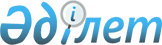 О признании утратившим силу решения акима Кудуксайского сельского округа от 21 октября 2014 года № 2 "О внесении изменений в решение акима Кудуксайского сельского округа Хромтауского района от 19 августа 2013 года № 1 "Об установлении ветеринарного режима с введением ограничительных мероприятий"Решение акима Кудуксайского сельского округа Хромтауского района Актюбинской области от 20 февраля 2017 года № 3. Зарегистрировано Департаментом юстиции Актюбинской области 15 марта 2017 года № 5331      В соответствии со статьей 35 Закона Республики Казахстан от 23 января 2001 года "О местном государственном управлении и самоуправлении в Республике Казахстан", статьей 10-1 Закона Республики Казахстан от 10 июня 2002 года "О ветеринарии", статьей 27 Закона Республики Казахстан от 6 апреля 2016 года "О правовых актах", аким Кудуксайского сельского округа РЕШИЛ:

      1. Признать утратившим силу решение акима Кудуксайского сельского округа Хромтауского района от 21 октября 2014 года № 2 "О внесении изменений в решение акима Кудуксайского сельского округа Хромтауского района от 19 августа 2013 года №1 "Об установлении ветеринарного режима с введением ограничительных мероприятий" (зарегистрированное в Реестре государственной регистрации нормативных правовых актов № 4056, опубликованное 13 ноября 2014 года в районной газете "Хромтау").

      2. Настоящее решение вводится в действие со дня его первого официального опубликования.


					© 2012. РГП на ПХВ «Институт законодательства и правовой информации Республики Казахстан» Министерства юстиции Республики Казахстан
				
      Аким Кудуксайского сельского округа

Н.Изтлеуов
